Мы подготовили для Вас дополнительную информацию по косилкам Ferri:Манипуляторные косилки FERRI серии TPМанипуляторные косилки FERRI серии TPМанипуляторные косилки FERRI серии TPМанипуляторные косилки FERRI серии TPМанипуляторные косилки FERRI серии TPМанипуляторные косилки FERRI серии TP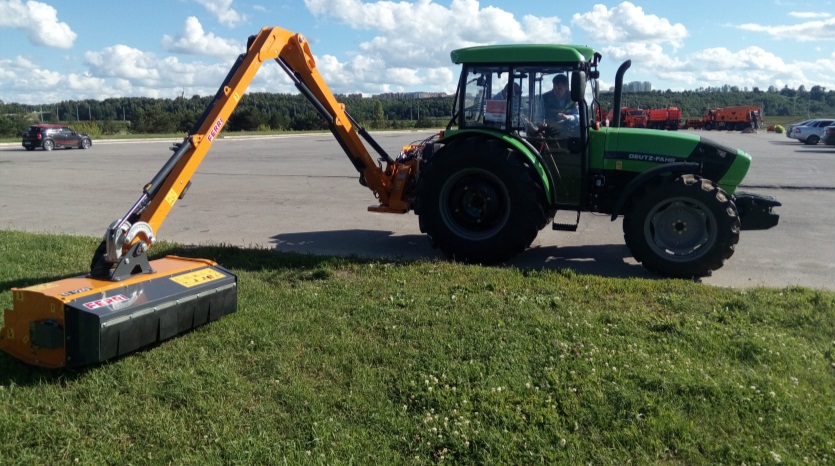 Уважаемый клиент!Благодарим Вас за интерес, проявленный к нашему оборудованию и представляем Вашему вниманию Итальянскую косилку FERRI.  Оборудование FERRI известно во всем мире благодаря своему качеству, надежности и большому числу опций. Применение высоких стандартов качества, стальных компонентов HARDOX гарантирует отличную производительность даже в самых тяжелых условиях. Уважаемый клиент!Благодарим Вас за интерес, проявленный к нашему оборудованию и представляем Вашему вниманию Итальянскую косилку FERRI.  Оборудование FERRI известно во всем мире благодаря своему качеству, надежности и большому числу опций. Применение высоких стандартов качества, стальных компонентов HARDOX гарантирует отличную производительность даже в самых тяжелых условиях. Уважаемый клиент!Благодарим Вас за интерес, проявленный к нашему оборудованию и представляем Вашему вниманию Итальянскую косилку FERRI.  Оборудование FERRI известно во всем мире благодаря своему качеству, надежности и большому числу опций. Применение высоких стандартов качества, стальных компонентов HARDOX гарантирует отличную производительность даже в самых тяжелых условиях. Уважаемый клиент!Благодарим Вас за интерес, проявленный к нашему оборудованию и представляем Вашему вниманию Итальянскую косилку FERRI.  Оборудование FERRI известно во всем мире благодаря своему качеству, надежности и большому числу опций. Применение высоких стандартов качества, стальных компонентов HARDOX гарантирует отличную производительность даже в самых тяжелых условиях. Полноценная сервисная поддержка наПолноценная сервисная поддержка набазе собственного представительства компании в России, позволяет сделать работу оборудования FERRI бесперебойной, высокопроизводительной и минимизировать сроки поставки и обслуживания!Преимущества манипуляторных косилок Ferri:- Независимые гидравлические системы косилки; - Полипропиленовый или металлический бак для гидравлической жидкости- Высокопроизводительные шестеренчатые или аксиально - поршневые гидронасосы и гидроприводы- Кованые кронштейны рычагов манипулятора- Система повторения контура поверхности без участия оператора- Система предотвращения опрокидывания при работе по кронированию деревьев- Система автоматического возврата после столкновения с препятствием- Вынос стрелы манипулятора вперед, для более комфортной работы оператора- Различные варианты управления - от рычажного до пропорционального электронного- Рабочая ширина режущей головки от 80 см до 160 см- Диаметр измельчения веток - до 8 смбазе собственного представительства компании в России, позволяет сделать работу оборудования FERRI бесперебойной, высокопроизводительной и минимизировать сроки поставки и обслуживания!Преимущества манипуляторных косилок Ferri:- Независимые гидравлические системы косилки; - Полипропиленовый или металлический бак для гидравлической жидкости- Высокопроизводительные шестеренчатые или аксиально - поршневые гидронасосы и гидроприводы- Кованые кронштейны рычагов манипулятора- Система повторения контура поверхности без участия оператора- Система предотвращения опрокидывания при работе по кронированию деревьев- Система автоматического возврата после столкновения с препятствием- Вынос стрелы манипулятора вперед, для более комфортной работы оператора- Различные варианты управления - от рычажного до пропорционального электронного- Рабочая ширина режущей головки от 80 см до 160 см- Диаметр измельчения веток - до 8 смбазе собственного представительства компании в России, позволяет сделать работу оборудования FERRI бесперебойной, высокопроизводительной и минимизировать сроки поставки и обслуживания!Преимущества манипуляторных косилок Ferri:- Независимые гидравлические системы косилки; - Полипропиленовый или металлический бак для гидравлической жидкости- Высокопроизводительные шестеренчатые или аксиально - поршневые гидронасосы и гидроприводы- Кованые кронштейны рычагов манипулятора- Система повторения контура поверхности без участия оператора- Система предотвращения опрокидывания при работе по кронированию деревьев- Система автоматического возврата после столкновения с препятствием- Вынос стрелы манипулятора вперед, для более комфортной работы оператора- Различные варианты управления - от рычажного до пропорционального электронного- Рабочая ширина режущей головки от 80 см до 160 см- Диаметр измельчения веток - до 8 смбазе собственного представительства компании в России, позволяет сделать работу оборудования FERRI бесперебойной, высокопроизводительной и минимизировать сроки поставки и обслуживания!Преимущества манипуляторных косилок Ferri:- Независимые гидравлические системы косилки; - Полипропиленовый или металлический бак для гидравлической жидкости- Высокопроизводительные шестеренчатые или аксиально - поршневые гидронасосы и гидроприводы- Кованые кронштейны рычагов манипулятора- Система повторения контура поверхности без участия оператора- Система предотвращения опрокидывания при работе по кронированию деревьев- Система автоматического возврата после столкновения с препятствием- Вынос стрелы манипулятора вперед, для более комфортной работы оператора- Различные варианты управления - от рычажного до пропорционального электронного- Рабочая ширина режущей головки от 80 см до 160 см- Диаметр измельчения веток - до 8 смРасширенную информацию о заводе и продукции можно найти на сайте www.ferrirus.ruРасширенную информацию о заводе и продукции можно найти на сайте www.ferrirus.ruРасширенную информацию о заводе и продукции можно найти на сайте www.ferrirus.ruРасширенную информацию о заводе и продукции можно найти на сайте www.ferrirus.ruСтоимость косилки: уточняйтеСтоимость косилки: уточняйтеСтоимость косилки: уточняйтеСтоимость косилки: уточняйтеСтоимость косилки: уточняйтеСтоимость косилки: уточняйтеСрок поставки: уточняйтеСрок поставки: уточняйтеСрок поставки: уточняйтеСрок поставки: уточняйтеСрок поставки: уточняйтеСрок поставки: уточняйтеБазис поставки: г. Ярославль Базис поставки: г. Ярославль Базис поставки: г. Ярославль Базис поставки: г. Ярославль Базис поставки: г. Ярославль Базис поставки: г. Ярославль Гарантия: 12 месяцевГарантия: 12 месяцевГарантия: 12 месяцевГарантия: 12 месяцевГарантия: 12 месяцевГарантия: 12 месяцев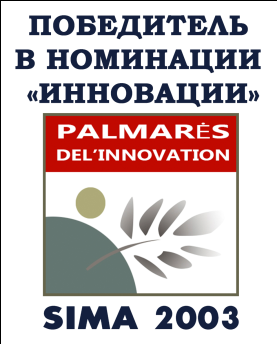 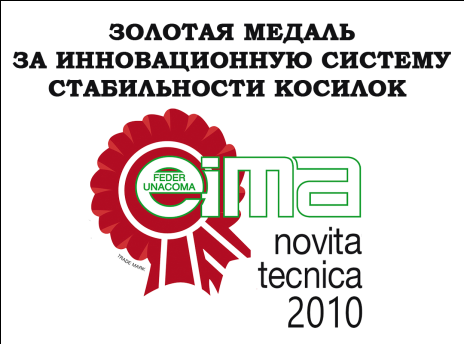 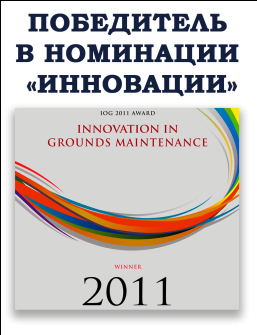 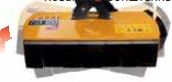 Система плавающей головки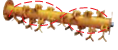 Противоположное расположение ножей на роторе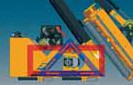 Рама "DELTA BOX" (отбалансированый крепеж к трактору)Кованные детали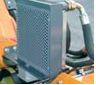 Маслянный радиатор с термостатом (опция)Технические  характеристикиТехнические  характеристикиКомплектуетсяКомплектуется- Косящая голова- Полностью независимая гидросистема (чугунный гидромотор и гидропривод)- Плавающая система головки- Кованные рычаги и кронштейны манипулятора- Армированный второй манипулятор (ТР66)- Гидравлическая система возврата при столкновении- Механическая система (SAB)- Риверсивный ротор- Передний и задний защитный абразивостойкий экран- Масло и карданный вал с адаптером для ВОМ- Комплект ЗИП (подшипни- ковый узел опорного ролика и ротора)- Косящая голова- Полностью независимая гидросистема (чугунный гидромотор и гидропривод)- Плавающая система головки- Кованные рычаги и кронштейны манипулятора- Армированный второй манипулятор (ТР66)- Гидравлическая система возврата при столкновении- Механическая система (SAB)- Риверсивный ротор- Передний и задний защитный абразивостойкий экран- Масло и карданный вал с адаптером для ВОМ- Комплект ЗИП (подшипни- ковый узел опорного ролика и ротора)Дополнительное оборудование:Дополнительное оборудование:- Стабилизационная система крепления к трактору "Delta yoke" (включено в цену)- Масляный радиатор с термостатом  (не включено в цену)- Системаповторенияконтураповерхностибезучастияоператора(LFAmechanic)(невключеновцену)- Бампер с системой освещения(не включено в цену)- Стабилизационная система крепления к трактору "Delta yoke" (включено в цену)- Масляный радиатор с термостатом  (не включено в цену)- Системаповторенияконтураповерхностибезучастияоператора(LFAmechanic)(невключеновцену)- Бампер с системой освещения(не включено в цену)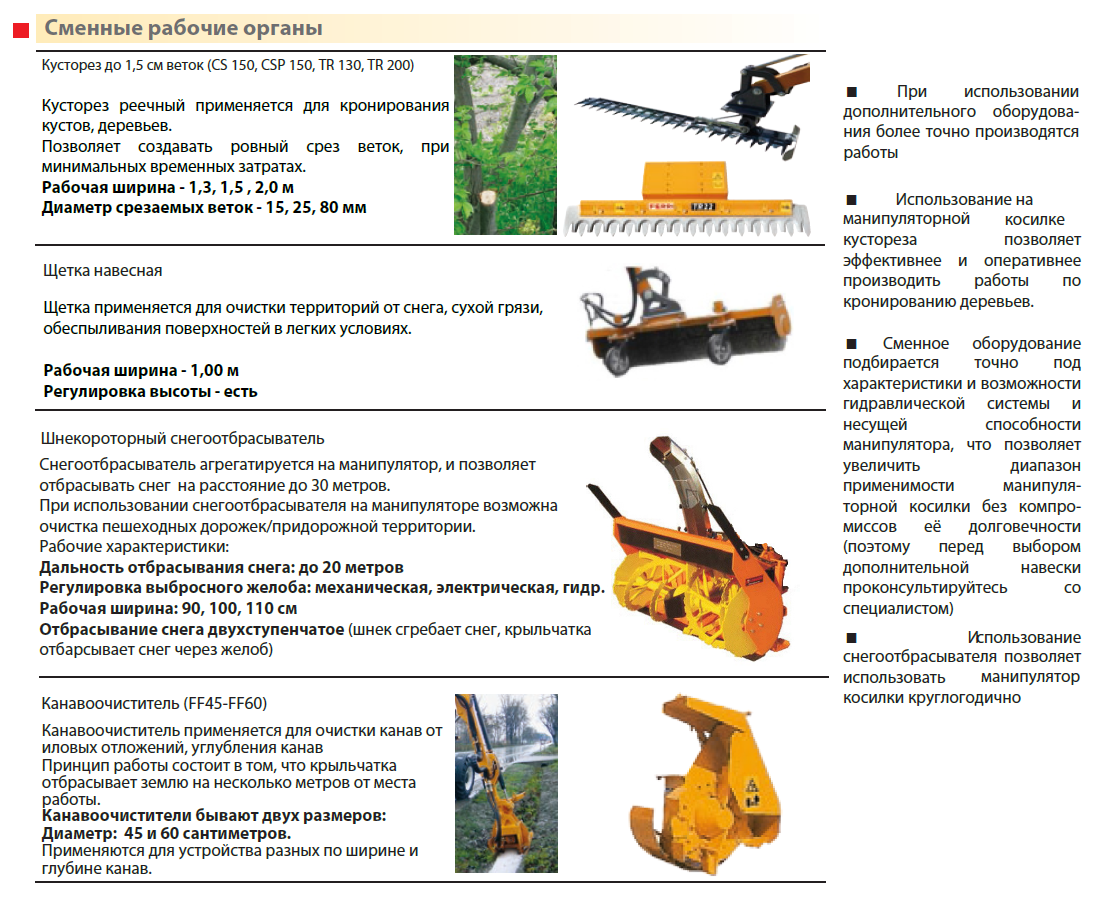 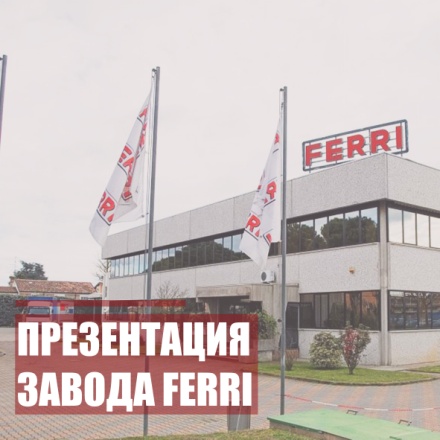 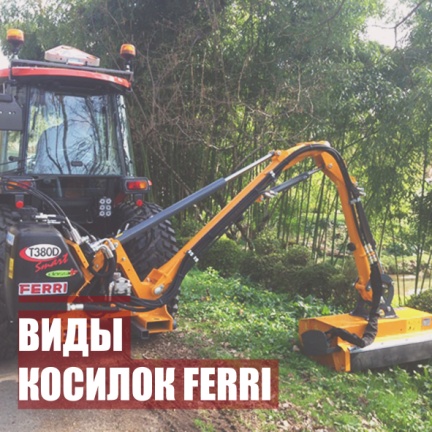 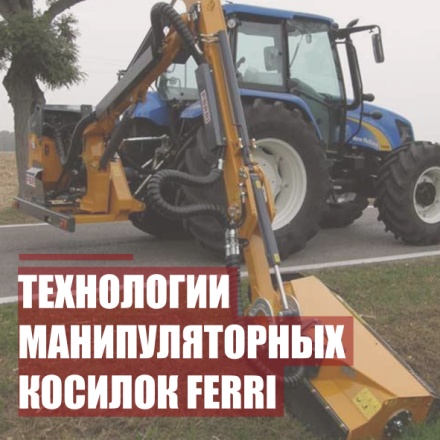 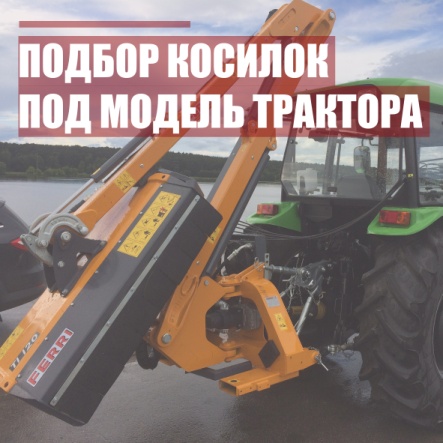 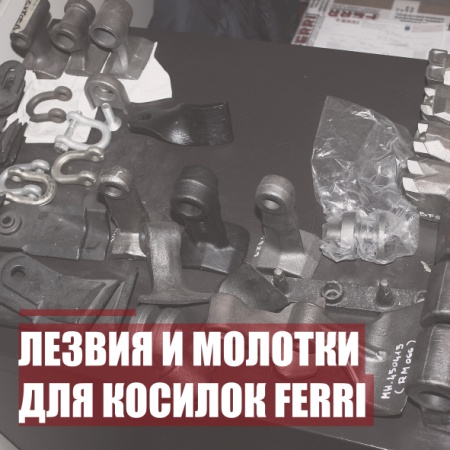 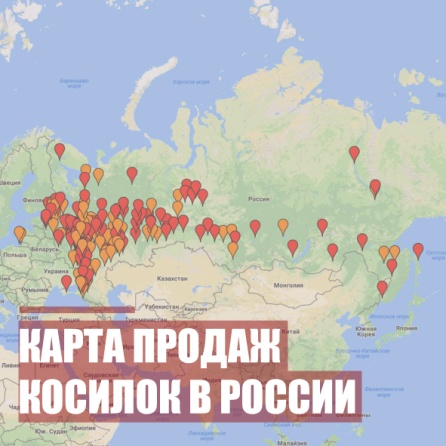 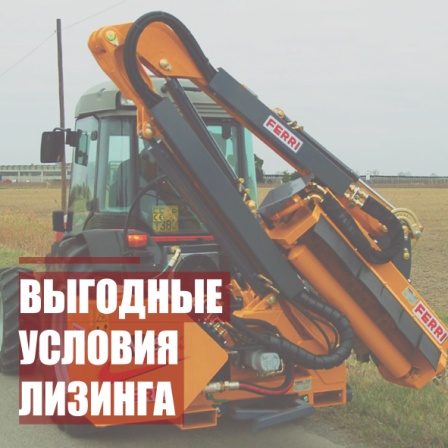 